 Job Posting: Children First Society 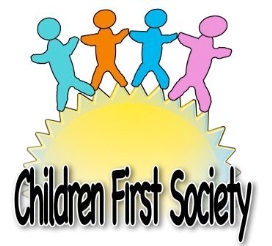 Hiring Summer StudentThis is a summer Term PositionAs per the Government of Canada Summer Work Experience Program, And the Day Care Regulation Act, the individual must:Be between the ages of 19 and 30 years of age at the beginning of employmentEarly Childhood Educational Support WorkerThe Program Support will provide quality care for the children and help ensure a safe and healthy environment. This position will provide for the physical, cognitive, emotional, and social well-being of school agers. Under the direction of the Executive Director the position will follow the policies of the board and NWT Day Care Regulations to ensure a quality program.Experience and Qualifications As a Program Support, you may be passionate about beginning in the field or have some experience caring for infants, or perhaps you have worked in a childcare centre. You may have taken some workshops or courses in child development.  Your experience in caring for children allows you to work with the program team to deliver quality care to the children in the preschool or after-school programs.  You love nurturing young children to grow and develop in a positive way. You are willing to learn about and keep up to date with current NWT Day Care regulations, as well as follow the policies and procedures of the Board to ensure a safe environment for children.Personal Suitability Your friendliness helps you establish important relationships with families and their children.  As a team member, you assist to with the daily needs of the children; this includes serving meals, outdoor activity, and general safety. You are someone children can trust. You are a fair person and a hard worker. You have a willingness to keep the program area clean and disinfected.StatementThe Children First Society is an Equal Opportunity Employer, dedicated to building an inclusive and diverse culture that engages and values different backgrounds and experiences of our employees, which in turn creates an environment where children are modeled to be engaged in and value multiculturalism in Canada.Compensation Starting at $19.00 per hour, depending on experience and education.Applications Please e-mail your cover letter and resume before May 29, 2020 to: Children First Society 
Attn: Hiring Ref#6623
execdir@childrenfirstsociety.org Summer Student Job DESCRIPTIONPURPOSE OF THE POSITION The position provides support, mentoring and guidance to the infant program staff of the Children First Centre, which is a licensed daycare with 120 spaces for children aged 6 months – 12 years old.  Under the direction of the Executive Director, the position will follow the policies of the board and NWT Day Care Regulations to ensure adequate care, supervision and a developmentally appropriate program for the infants.SCOPE  Located in Inuvik the incumbent reports to the Executive Director and Team Leader and is responsible for the day to day care children in the infant program, which are 6 months to 2 years of age. ResponsibilitiesAssist with a daily program that meets the goals and objectives of the Children First Centre, and the daily program requirements in the Child Day Care Standards Regulations using intentional practice. Main duties:Observe children to record interests and needsPlan and implement activities to meet the Children First Centre goals and the cultural, physical, emotional, intellectual and social needs and interests of the children in the infant program Develop weekly and monthly schedules of the daily program that follow intentional practice meeting the individual needs of the childrenAssist with a portfolio for each infant to track the developmental needs and interests of the childMaintains an open, friendly, and cooperative relationship with each child and family Talks, sings, and reads to infants frequently. Assist with feeding, diapering, sleeping and other physical routines as needed.Advise the Executive Director or Team Leader of equipment and maintenance needsEnsure equipment and the facility are clean, and safe at all times Follow sanitary, health and safety regulations.Involve self in spontaneous play.Encourage creativity and individuality of each child.Communicate verbally and non-verbally with the children at an appropriate level.2. Supervise the children attending the facility. Main duties:Ensure that children are supervised at all timesensure required staff:child ratios in the infant programsPromotes feelings of security and trust in infants and infants. Greets infants and their parents warmly and with enthusiasm each morningAssures that: each infant and infant is warmly greeted upon arrival; each infant is held; and each child is gradually assisted to become a part of the small groupResponds quickly in a soothing and tender manner to infants' cries or calls of distress.Responds consistently to infants' needs for food and comfort. Help supervise children on field trips3. Establish routines and procedures consistent with the Children First Centre policies.Main duties:Identify and teach positive behaviours expected of childrenAdjust expectations to match the development levels of the childrenImplements individualized feeding plans for children; respects individual preferences and eating styles; sits with infants and shares family-style meal; models manners and good nutrition. Tends to children's personal hygiene needs, remaining especially attentive to them during routines such as diaper changing, cleaning, feeding, and changing soiled or wet clothes. Correct children using positive developmentally appropriate disciplineRespects infants' curiosity about each other; ensures that children treat each other gently. Maintain a professional attitude and confidentiality within the program at all times.3. Communicate regularly with parents and encourage their participation.Main duties:a. Keep parents informed of their child’s progress and participation in the daily programb. Establish regular communication with parents c. Assist with and encourage opportunities for parents to be involved in the daily program, 4. Pursue ongoing professional development through appropriate courses, seminars or workshops.5. Perform other duties as required.Requirements, Skills and Knowledge:To be eligible individuals must:be between 19 and 30 years of age at the start of the employment; have been registered as full-time students in the previous academic year and intend to return to school on a full-time basis in the next academic year;Required documentation:Satisfactory criminal record check, including a vulnerable sector search, completed by the RCMPStatement about whether or not there are any outstanding criminal charges, and detailsUp-to-date immunizationsTuberculosis screeningOath of ConfidentialityPreferred skill and AbilityFirst AidDeveloping understanding of infant development theories and promising practicesExperience in infant care is an asset PlayfulNurturingKnowledge of relevant legislation, policies and procedures an understanding of the northern cultural environmentTeam PlayerEffective positive communication skillsDemonstrate sound work ethicsPosition StatusPosition TitleFull Time, May – August 2014Infant Support